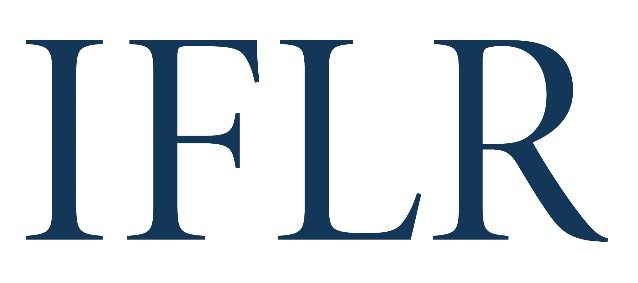 AFRICA AWARDS - TEAM OF THE YEARYour details:Team awards are based on a team’s role and impact on legally innovative cross-border deals that closed between June 1 2021 and May 31 2022Any deals already nominated in the Deal of the year categories will automatically support your team nominationWe focus on quality not quantity. Please include no more than six deals (on top of any Deal of the year nominations) to support your team nominationAll information will be treated as public unless it is clearly marked in red. Referees and contact details will all remain confidentialCATEGORY (indicate as appropriate):  *Subject to strength of entries, capital markets may be split into equity and debt and equity-linkedTEAM INNOVATION (keep answers brief) TEAM OF THE YEAR (DEALS APPENDIX) Firm or institution:Location (jurisdiction):Capital markets*LoansM&APrivate EquityProject finance: energy, infrastructure, and natural resourcesProject finance: renewables and social infrastructureRestructuring Reason(s) for putting the team forward: Deal name:Date completed (reached financial close):Cross-border (Y/N): Value (USD):Client(s) advised:Client contact and email: (clients will be contacted anonymously)Lawyer(s) at your firm working on the deal: Please indicate: 
1. lead partners 
2: senior associates with key rolesYour firm’s role on the deal (including which jurisdiction’s law it advised on):ALL other law firms involved and their roles (local and international):All in-house legal teams with notable involvement:Brief description of the deal:Description of why the deal is legally innovative: